BOARD OF EDUCATION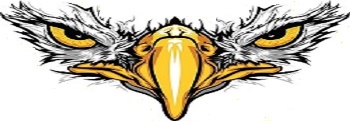 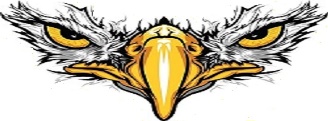 CALHOUN RV-III SCHOOL DISTRICTApril 19, 2021/LibraryBOE Meeting 6:00 p.m.Members Present				Members AbsentVickie Kreisel – President			David Dittmer - MemberGary Moore – Vice President			Jason Smith – TreasurerDwayne Ethridge – MemberKim Cooper – MemberRichard Snider - Member				Jane Harrison - SecretaryShane Stocks - SuperintendentThe Calhoun R-VIII School District Board of Education was called to order by President, Vickie Kreisel at 6:07 p.m.Motion made by Kim Cooper to approve the regular agenda for April 19, 2021.  Motion seconded by Gary Moore.  Yes: 6 (Vickie Kreisel, Gary Moore, Jason Smith, Dwayne Ethridge, Kim Cooper, Richard           Snider)  No: 0  Motion Carried: Yes Motion made by Kim Cooper to approve the consent agenda items. Prior Meeting Minutes and FinancialsApprove the Regular and Executive meeting minutes from March 15, 2021Approve March 2021 Financial ReportAuthorization for payment of all billsMotion seconded by Richard Snider.							        Yes: 6 (Vickie Kreisel, Gary Moore, Jason Smith, Dwayne Ethridge, Kim Cooper, Richard Snider)  No: 0  Motion Carried: YesCitizens Communications None at this timeStaff Reports Mr. Shane Stocks gave the Superintendent/Principal ReportLegislative Stimulus Update - Round 2 and 3Revenue still doing wellFacilities Bathroom remodelHealth Dept is purchasing us an AEDPolished Concrete in Elementary Replace outdated smartboardsPlayground equipmentUpgrading HVAC in ElementaryReplace old tile, windows and lightingTransportationSchool Vehicle purchase Bus routesPrincipal/OtherAttendance overall is great	Newsletter mailedNo PromChilhowee leaving conferenceMask – recommend but not required – parents’ choiceShane Stocks gave the ECC Director ReportAttendance	Head StartPD day was FridayNo problems, going goodGood News	Unfinished BusinessNone at this timeNew Business  Motion by Gary Moore to accept bid from Headley Remodeling & Repair $73,000 for bathroom remodel with a one year warranty.Motion seconded by Dwayne Ethridge Yes: 6 (Vickie Kreisel, Gary Moore, Jason Smith, Dwayne Ethridge, Kim Cooper, Richard Snider)     No: 0Motion Carried: YesMotion by Jason Smith to approve bus driver route pay at $80 per day and trip pay at $15 per hour for the 2021-2022 school year.Motion seconded by Richard Snider.Yes: 6 (Vickie Kreisel, Gary Moore, Jason Smith, Dwayne Ethridge, Kim Cooper, Richard Snider) No: 0Motion Carried: YesMotion by Richard Snider to approve Travis Redding for Varsity Boys Basketball Coach for the 2021-2022 school year.Motion seconded by Jason Smith.Yes: 6 (Vickie Kreisel, Gary Moore, Jason Smith, Dwayne Ethridge, Kim Cooper, Richard Snider) No: 0Motion Carried: YesMotion by Jason Smith to approve using Gerding, Korte & Chitwood for our auditors for the 2020-2021 school year.Motion seconded by Gary Moore.Yes: 6 (Vickie Kreisel, Gary Moore, Jason Smith, Dwayne Ethridge, Kim Cooper, Richard Snider) No: 0Motion Carried: YesPolicy ReviewMotion by Jason Smith to adopt the following Policies and Regulations.Policy 0311		Policy and Regulation 3165Policy 4120Motion seconded by Dwayne Ethridge.Yes: 6 (Vickie Kreisel, Gary Moore, Jason Smith, Dwayne Ethridge, Kim Cooper, Richard Snider) No: 0Motion Carried: YesMiscellaneousMotion made by Kim Cooper to set the date of Monday, May 17, 2021, at 6:00 p.m. for the Regular Meeting.Motion seconded by Jason Smith.Yes: 6 (Vickie Kreisel, Gary Moore, Jason Smith, Dwayne Ethridge, Kim Cooper, Richard Snider)      No: 0 Motion Carried: YesBoard President, Vickie Kreisel, entertained a motion to suspend regular session and enter into executive session pursuant to RSMO 610.021(3) (13) (1) (6) (19) (20)Motion made by Gary Moore to conduct Executive Session at 7:03.     Motion seconded by Jason Smith.Yes: 6 (Vickie Kreisel, Gary Moore, Jason Smith, Dwayne Ethridge, Kim Cooper, Richard Snider)    No: 0Motion Carried: YesBoard re-enters regular session.Public Disclosure of Any Final Votes taken in Executive SessionAdjourn Regular Session     Motion made by Kim Cooper to adjourn Regular Session at 7:16.      Motion seconded by Gary Moore.    Yes: 6 (Vickie Kreisel, Gary Moore, Jason Smith, Dwayne Ethridge, Kim Cooper,       Richard Snider)        No: 0 	      Motion Carried: Yes___________________________			___________________________Vickie Kreisel						Jane HarrisonBoard President					Board Secretary